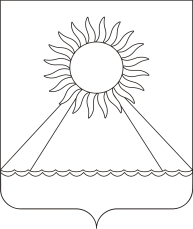 РОССИЙСКАЯ ФЕДЕРАЦИЯЧЕЛЯБИНСКАЯ ОБЛАСТЬАРГАЯШСКИЙ МУНИЦИПАЛЬНЫЙ РАЙОНАДМИНИСТРАЦИЯ АРГАЯШСКОГО СЕЛЬСКОГО ПОСЕЛЕНИЯПОСТАНОВЛЕНИЕ09.03.2017г. № 33		с. АргаяшОб организации и проведениипубличных слушаний В соответствии с Федеральным законом от 6 октября 2003 года № 131-ФЗ «Об общих принципах организации местного самоуправления в Российской Федерации», Уставом Аргаяшского сельского поселения и Положением о проведении публичных слушанийПОСТАНОВЛЯЮ:Запланировать и провести публичные слушания 22 марта 2017 годав 18-00 часов в районном Доме культуры по вопросам: О внесении изменений в Устав Аргаяшского сельского поселения;Об исполнении бюджета Аргаяшского сельского поселения за 2016 год;О проекте реконструкции фонтанной площади;О проекте реконструкции стадиона.2. Утвердить состав организационного комитета по организации подготовки и проведению публичных слушаний в составе:Ишкильдин А.З.		- 	глава Аргаяшского сельского поселения, председатель организационного комитета;	Члены организационного комитета:Митрофанов К.В.           -	председатель Совета депутатов Аргаяшского сельского поселения (по согласованию);Байрамгалина Э.С.      -	исполняющий обязанности заместителя главы поселения по финансовым вопросам и экономике;Салыкаев Д.М.               -	заместитель главы поселения по управлению муниципальной собственностью, земельным отношениям, вопросам ЖКХ и инфраструктуре;Золотов А.В.                  -	ведущий специалист отдела по управлению муниципальной собственностью, земельным отношениям, вопросам ЖКХ и инфраструктуре;Шарина О.С.                  -	начальник отдела по социальным вопросам и молодежной политике;Мирхайдарова В.Р.	 -	секретарь.Утвердить программу публичных слушаний (прилагается).Глава поселения							              А.З. ИшкильдинУТВЕРЖДЕНАпостановлением главыАргаяшского сельского поселенияот 09.03.2017г № 33ПРОГРАММАпубличных слушаний17-30 – 18-00	Регистрация участников публичных слушаний18-00 – 18-05	Вступительное слово Главы Аргаяшского сельского поселения18-05 – 18-15	О внесение изменений в Устав Аргаяшского сельского поселенияДокладчик председатель Совета депутатов Митрофанов К.В.18-15 – 18-35   	Об исполнении бюджета Аргаяшского сельского поселения за 2016 год.Докладчик исполняющий обязанности заместителя главы поселения по финансовым вопросам и экономикеБайрамгалина Э.С.18-35– 18-45	О проекте реконструкции фонтанной площади. 	Докладчик глава Аргаяшского сельского поселенияИшкильдин А.З.18-45 – 18-55 	О проекте реконструкции стадиона.	Докладчик Биктимиров Д.Н. 18-55 – 19-05	Ответы на вопросы. 